JEDILNIK 10.06-14.06.2024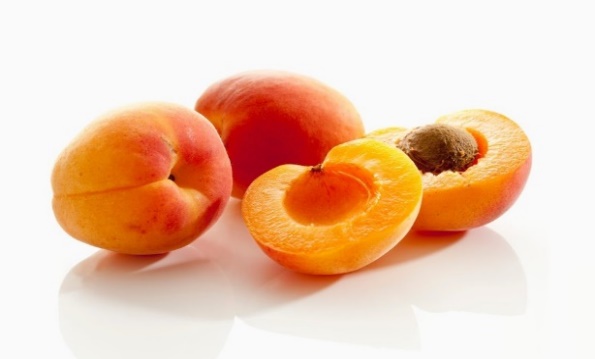 DIETNI JEDILNIKKatalog vsebnosti alergenov v živilih:DATUMMALICAKOSILOPONEDELJEK10. 06. 2024(BREZMESNI DAN)Buhtelj z marelično marmelado, sadni čaj z limono, jabolkoZelenjavna mineštra s stročnicami, domačo sadno pecivoTOREK11. 06. 2024Pšenični zdrob, BIO mleko, kakav v prahu, zeliščni čaj z medom, hruškaGobova juha, kremna rižota s piščančjim mesom in zelenjavo, paradižnik in paprika v solatiSREDA12. 06. 2024Mešani polbeli kruh, zeliščno maslo, kakav z BIO mlekom, jabolkoBistra goveja juha, ajdova kaša z zelenjavo, svinjski zrezki v naravni omaki, rdeča pesa v solatiČETRTEK13. 06. 2024Štručka šunka-sir, zeliščni čaj z medom, lubenicaKostna juha, BIO testenine, koščki svinjine v paradižnikovi omaki, zeljna solataPETEK14. 06. 2024Pirin kruh, domači tunin namaz, zeliščni čaj z limono, marelicaKorenčkova juha, pire krompir s kremno špinačo in perutninsko hrenovkoDATUMCELIAKIJA (BREZGLUTENSKI) - BGALERGIJA NA MLEKO (INTOLERANCA NA LAKTOZO)- DIETNI BREZ MLEKA (IL)PONEDELJEK10. 06. 2024MALICA/ZAJTRK: BG buhtelj, ostala živila brez sledov glutenaKOSILO: Živila brez sledov glutena, mineštra brez dodane moke, BG sadno pecivoP. MALICA: BG kruhMALICA/ZAJTRK: Brez sledov mleka in laktoze, dietni buhteljKOSILO: Brez sledov mleka in laktoze, dietno pecivoP. MALICA: Brez sledov mleka in laktozeTOREK11. 06. 2024MALICA/ZAJTRK: BG zdrob, BG kakav, ostala živila brez sledov glutenaKOSILO: Živila brez sledov glutena, BG jušne krogliceP.MALICA: BG bombetkaMALICA/ZAJTRK: Brez sledov mleka in laktoze, dietno mleko ali ovseni napitekKOSILO: Brez sledov mleka in laktoze, brez dodane smetaneP.MALICA: Brez sledov mleka in laktozeSREDA12. 06. 2024MALICA/ZAJTRK: Živila brez sledov glutena, BG kruh, BG maslo KOSILO: Živila brez sledov glutena, BG kaša, omaka brez dodane mokeP.MALICA: BG piškotiMALICA/ZAJTRK: Brez sledov mleka in laktoze, dietno maslo ali margarina,  kakav z ovsenim napitkomKOSILO: Brez sledov mleka in laktoze, dietne jušne testenineP.MALICA: ČETRTEK13. 06. 2024MALICA/ZAJTRK: BG štručka, ostala živila brez sledov glutenaKOSILO:  Živila brez sledov glutena, BG testenineP.MALICA: Brez sledov glutenaMALICA/ZAJTRK:  Brez sledov mleka in laktoze, štručka brez siraKOSILO: Brez sledov mleka in laktoze, dietne testenineP.MALICA: Sojin jogurtPETEK14. 06. 2024MALICA/ZAJTRK: Živila brez sledov glutena, BG kruh, namaz brez sledov glutenaKOSILO: Živila brez sledov glutena, BG hrenovkaP.MALICA: BG navihančekMALICA/ZAJTRK: Brez sledov mleka in laktoze, namaz brez skute in masla (margarina)KOSILO: Brez sledov mleka in laktoze, brez smetane, brez masla in mlekaP.MALICA: Dietni navihančekOPOMBE:Pri dnevnem kosilu vedno na voljo ohlajen čaj ali pa sveža voda z limono.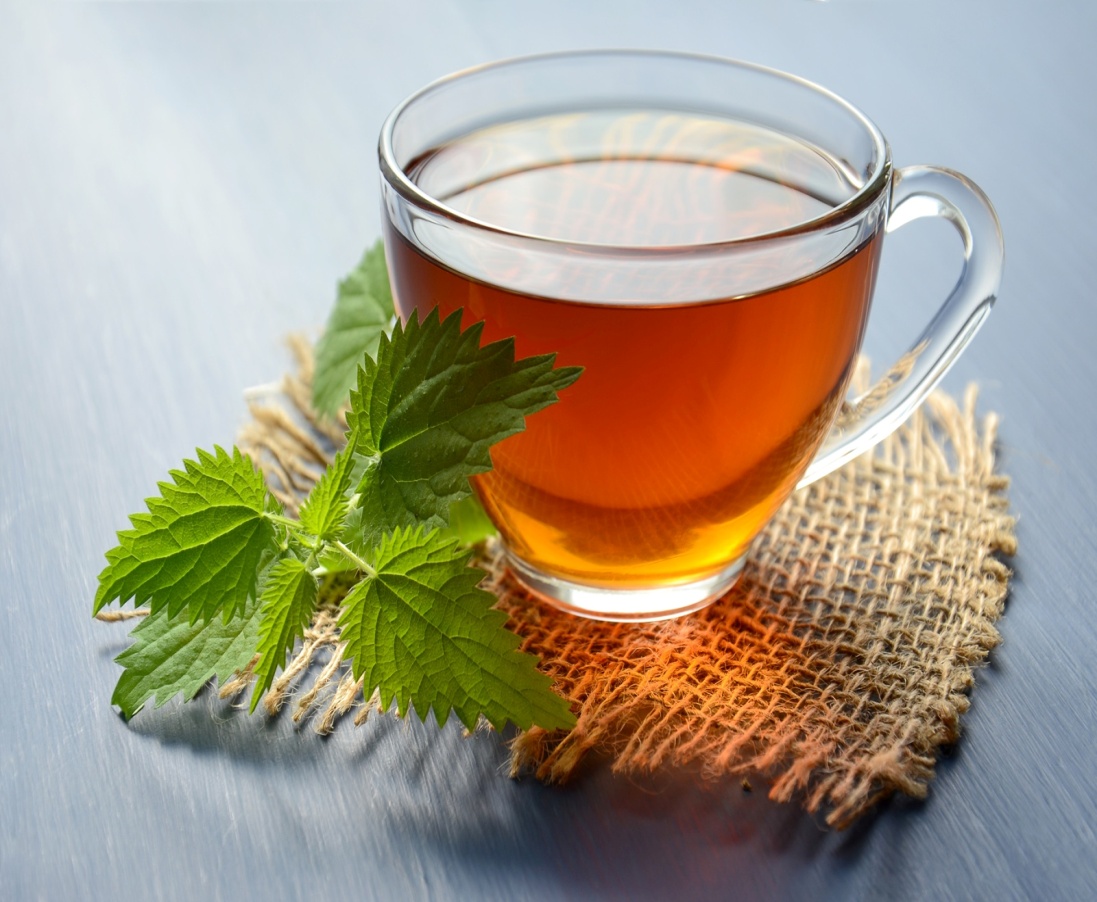 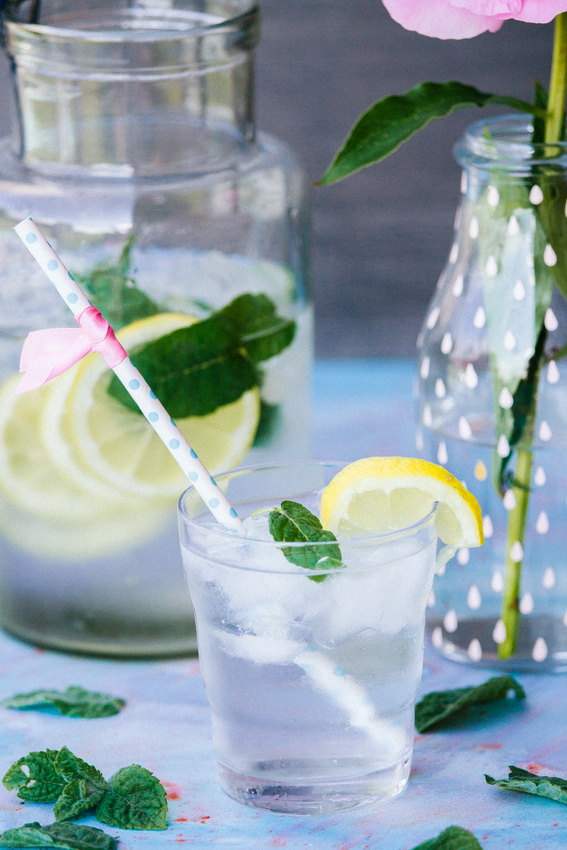 V PRIMERU ZAPLETOV PRI DOBAVI ŽIVIL SI PRIDRŽUJEMO PRAVICO DO SPREMEMBE JEDILNIKA.  BIO ŽIVILO IZ KONTROLIRANE EKOLOŠKE PRIDELAVE LOKALNO PRIDELANA/PREDELANA  ŽIVILA SE VKLJUČUJEJO GLEDE NA SEZONSKO PONUDBO. ŠS-ŠOLSKA SHEMAKer v prehrani otrok ni omejitev glede uživanja alergenov in ker za otroke, ki potrebujejo dietno prehrano, pripravljamo individualne dietne jedilnike, alergenov na jedilnikih ne bomo označevali.oznakaalergen1ŽITA, KI VSEBUJEJO GLUTEN ( pšenica, rž, ječmen, oves, pira, kamut ali njihove križane vrste ali proizvodi iz njih)2RAKI IN PROIZVODI IZ NJIH3JAJCA IN PROIZVODI IZ NJIH4RIBE IN PROZVODI IZ NJIHAARAŠIDI IN PROIZVODI Z NJIHSZRNJE SOJE IN PROIZVODI IZ NJIHLMLEKO IN MLEČNI PROIZVODI, KI VSEBUJEJO LAKTOZOOOREŠKI - mandeljni, orehi, lešniki, indijski oreščki, ameriški orehi, brazilski oreščki, pistacija, makadamija IN PROIZVODI IZ NJIHZLISTNA ZELENA IN PROIZVODI IZ NJIHGSGORČIČNO SEME IN PROIZVODI IZ NJIHSSSEZAMOVO SEME IN PROIZVODI IZ NJIHŽŽVEPLOV DIOKSID IN SULFITI ((v koncentraciji več kot 100mg/kg ali 10mg/l, izraženi kot SO2)VVOLČJI BOB IN PROIZVODI IZ NJIHMMEHKUŽCI IN PROIZVODI IZ NJIH